QUESTION 11.1	GENERAL LEDGER OF HLOPHE TRADERS  TRADING ACCOUNT1.2				PROFIT AND LOSS ACCOUNT
                                 Province of the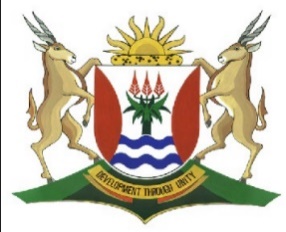 EASTERN CAPEEDUCATIONDIRECTORATE SENIOR CURRICULUM MANAGEMENT (SEN-FET)HOME SCHOOLING SELF-STUDY MARKING GUIDELINES2020Feb28Cost of Sales 360 0002020Feb28Sales (648 000 – 5 000)643 000Profit and Loss (Gross Profit)283 000643 000643 0002020Feb28Wages and Salaries160 0002020Feb28Trading Account283 000Vehicle Expenses17 000Rent Income66 000Advertising6 500Commission Income25 600Stationery4 100Interest Income2 100Water and Electricity4 800Interest Expense39 200Sundry Expenses11 300Capital (Net Profit)133 800376 700376 700